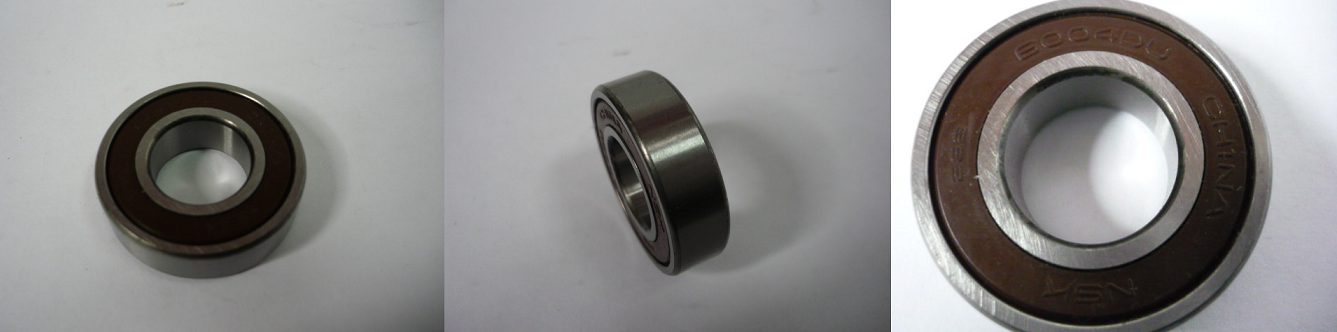 Код из 1САртикулНаименование/ Бренд/ПоставщикГабариты,Д*Ш*ВммМасса,грМатериалМесто установки/НазначениеF0071116Подшипник 6004DUD=42d=20h=12Металл,пластмассаКромкооблицовочные станкиF0071116D=42d=20h=12Металл,пластмассаКромкооблицовочные станкиF0071116РоссияD=42d=20h=12Металл,пластмассаКромкооблицовочные станки